2 Erntehelfer/in gesuchtDie Gutsverwaltung Güldenstein sucht für den Zeitraum 20.07. bis 30.09.2024 insgesamt 2 Erntehelfer/in.Unser Betrieb umfasst 1200 ha und liegt zwischen Lübeck und der Insel Fehmarn im Landkreis Ostholstein.Wir fahren moderne Fendt/Class/Väderstad/Köckerling Technik.Kost und Logis frei.Aufgabenbereiche:Eine Person mit ausreichend Erfahrung im Umgang mit Großmaschinen (936 – 8 Schar Volldrehpflug/Lexion 8900 als Ergänzungsfahrer/diverse Arbeiten mit 9er Fendt und Anbaugeräten).Eine weitere Person für die Transportlogistik und die Stoppelpflege, welche ihre Erfahrungen in diesen Bereichen ausweiten möchte.Vergütung nach VereinbarungInformationen über unseren Betrieb finden Sie auf: www.hov.deKurzbewerbung an:   Lempereur@t-online.deEckehard Lempereur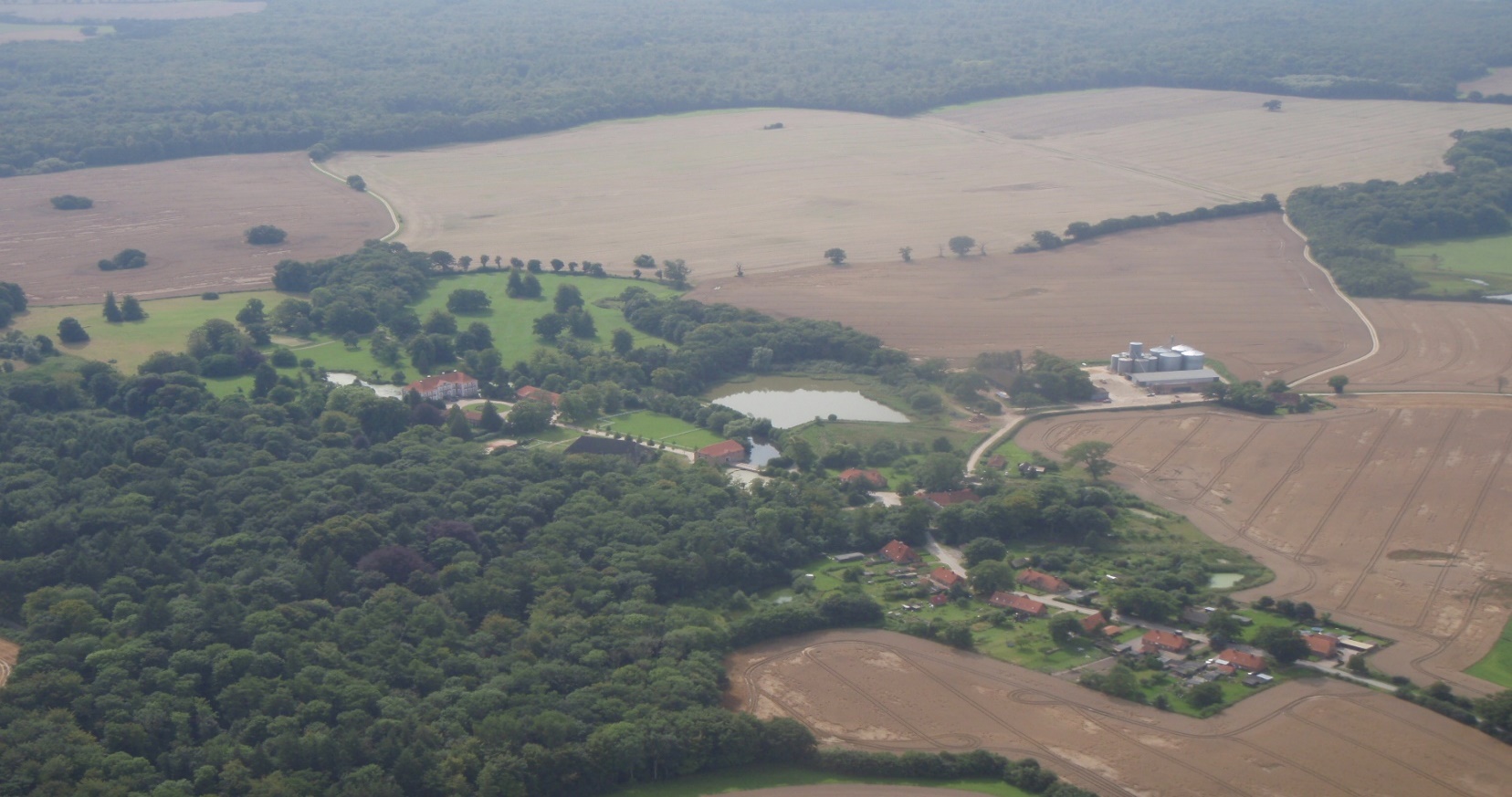 